Сумська міська радаVІI СКЛИКАННЯ LV СЕСІЯРІШЕННЯвід 27 березня 2019 року  № 4813-МРм. СумиРозглянувши звернення громадян, надані документи, відповідно до протоколу засідання постійної комісії з питань архітектури, містобудування, регулювання земельних відносин, природокористування та екології Сумської міської ради від 31.01.2019 № 141 статей 12, 122, 123, 124 Земельного кодексу України, на підставі рішення Сумської міської ради від 20.06.2018 № 3576–МР «Про встановлення плати за землю», керуючись пунктом 34 частини першої статті 26 Закону України «Про місцеве самоврядування в Україні», Сумська міська рада  ВИРІШИЛА:1. Надати в оренду земельну ділянку згідно з додатком.2. Встановити орендну плату у розмірі відсотку від нормативної грошової оцінки земельної ділянки, зазначеного в графі 6 додатку до рішення.3. Громадянам (Кобихно Р.М., Слободянюк В.А.) в місячний термін після прийняття рішення звернутися до департаменту забезпечення ресурсних платежів Сумської міської ради (Клименко Ю.М.) для укладання договору оренди земельної ділянки.Сумський міський голова							О.М. ЛисенкоВиконавець: Клименко Ю.М.Додатокдо рішення Сумської міської ради   «Про надання в оренду земельної ділянки                          Кобихно Р.М., Слободянюк В.А. за адресою: м. Суми, проспект Курський, 42» від 27 березня 2019 року № 4813-МРСПИСОКгромадян, яким надаються в оренду земельні ділянки  Сумський міський голова													                О.М. ЛисенкоВиконавець: Клименко Ю.М.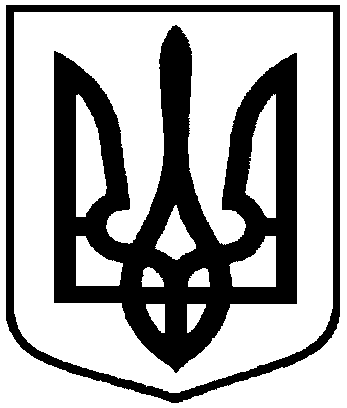 Про надання в оренду земельної ділянки Кобихно Р.М., Слободянюк В.А. за адресою: м. Суми, проспект Курський, 42№з/пПрізвище, ім’я, по батьковігромадян,реєстраційний номер облікової картки платника податківФункціональне призначення земельної ділянки,адреса земельної ділянки,кадастровий номерПлоща, га,строк користування з моменту прийняття рішенняКатегорія земельної ділянкиРозмір орендної плати в рік за землю у відсотках до грошової оцінки земельної ділянки1234561.Кобихно Роман Миколайович,2870813158Слободянюк Віталій Анатолійович,3181603894Під розміщення виробничих приміщеньпроспект Курський, 425910136600:03:005:0015(витяг з Державного реєстру речових прав на нерухоме майно про реєстрацію права власності, індексний номер витягу: 115007499 від 22.02.2018)33/100 від 0,1651 та 50/100 від 0,1651відповідно10 роківЗемлі промисловості, транспорту, зв’язку, енергетики, оборони та іншого призначення3,0